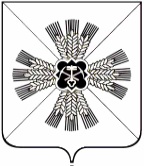 РОССИЙСКАЯ ФЕДЕРАЦИЯКЕМЕРОВСКАЯ ОБЛАСТЬПРОМЫШЛЕННОВСКИЙ МУНИЦИПАЛЬНЫЙ РАЙОНЛЕБЕДЕВСКОЕ СЕЛЬСКОЕ ПОСЕЛЕНИЕСОВЕТ НАРОДНЫХ ДЕПУТАТОВЛЕБЕДЕВСКОГО СЕЛЬСКОГО ПОСЕЛЕНИЯ3-ий созыв, 27-е заседаниеР Е Ш Е Н И Еот «27» сентября 2017 г. №77с.ЛебедиО передаче администрацией Лебедевского сельского поселения осуществления части своих полномочий администрации Промышленновского муниципального района на 2017 годВ соответствии с частью 4 статьи 15 Федерального закона от 06.10.2003 №131 - ФЗ «Об общих принципах организации местного самоуправления в Российской Федерации», решением Совета народных депутатов Промышленновского муниципального района от 27.11.2014 №91 «О порядке заключения соглашений органами местного самоуправления Промышленновского муниципального района с органами местного самоуправления поселений, входящих в его состав, о передаче (принятии) осуществления части полномочий по решению вопросов местного значения», Совет народных депутатов Лебедевского сельского поселенияРЕШИЛ:1. Передать от администрации Лебедевского сельского поселения администрации Промышленновского муниципального района, в лице Управления по жизнеобеспечению и строительству администрации Промышленновского муниципального района, на 2017 год осуществление части полномочий, предусмотренных подпунктом 3 пункта 1 статьи 14 Федерального закона от 06.10.2003 №131 - ФЗ «Об общих принципах организации местного самоуправления в Российской Федерации», по владению, пользованию и распоряжению имуществом, находящимся в муниципальной собственности Лебедевского сельского поселения.2. Администрации Лебедевского сельского поселения заключить соответствующее соглашение о передаче осуществления части своих полномочий с администрацией Промышленновского муниципального района, в лице Управления по жизнеобеспечению и строительству администрации Промышленновского муниципального района, по форме, утвержденной решением Совета народных депутатов Промышленновского муниципального района от 27.11.2014 №91 «О порядке заключения соглашений органами местного самоуправления «Промышленновского муниципального района с органами местного самоуправления, входящими в его состав, о передаче (принятии) осуществления части полномочий по регулированию вопросов местного значения».3. Признать утратившим силу решения Совета народных депутатов Лебедевского сельского поселения:- Решение Совета народных депутатов Лебедевского сельского поселения от 31.03.2017 №60 «О передаче администрацией Лебедевского сельского поселения осуществления части полномочий администрации Промышленновского муниципального района на 2017 год»,- Решение Совета народных депутатов Лебедевского сельского поселения от 23.08.2017 №74 «О передаче администрацией Лебедевского сельского поселения осуществления части полномочий администрации Промышленновского муниципального района на 2017 год».4. Настоящее решение подлежит обнародованию на информационном стенде в администрации Лебедевского сельского поселения и размещению на официальном сайте администрации Промышленновского муниципального района в информационно-телекоммуникационной сети «Интернет» на странице Лебедевского сельского поселения (http://admprom.ru/лебедевское - сельское - поселение/.5. Контроль за исполнением настоящего решения возложить на комиссию по вопросам бюджета, налоговой политики и финансам (С.Н. Мокшина).6. Настоящее решение вступает в силу со дня подписания и распространяет свое действие на правоотношения, возникшие с 01.01.2017г.            Председатель Совета народных депутатовЛебедевского сельского поселения                                              И.Ю. Мясоедов                     Глава  Лебедевского сельского поселения                                              И.Ю. Мясоедов  ПРИЛОЖЕНИЕк решению Совета народныхдепутатов Лебедевскогосельского поселенияот 27.09.2017г №77СОГЛАШЕНИЕо передаче администрацией Лебедевского сельского поселения осуществления части своих полномочий администрации Промышленновского муниципального района, в лице Управления по жизнеобеспечению и строительству администрации Промышленновского муниципального района, на 2017 год«…»_______2017 года                                                  пгт. ПромышленнаяАдминистрация Лебедевского сельского поселения, именуемая в дальнейшем «Администрация поселения», в лице главы Лебедевского сельского поселения Игоря Юрьевича Мясоедова, действующего на основании Устава, с одной стороны, и администрация Промышленновского  муниципального района, в лице начальника Управления по жизнеобеспечению и строительству администрации Промышленновского муниципального района Николая Григорьевича Малышева, действующего на основании Устава, с другой стороны,  именуемая в дальнейшем «Администрация района», решения Совета народных депутатов Лебедевского сельского поселения от  27.09.2017 №77 «О передаче администрацией Лебедевского сельского поселения осуществления части своих полномочий администрации Промышленновского муниципального района, на 2017 год» и решения Совета народных депутатов Промышленновского муниципального района от ..._____.2017№___ «О принятии администрацией Промышленновского муниципального района осуществления части полномочий сельских поселений, входящих в состав муниципального образования «Промышленновский муниципальный район», на 2017 год», заключили настоящее Соглашение о нижеследующем.ПРЕДМЕТ СОГЛАШЕНИЯРуководствуясь п. 4 ст. 15 Федерального закона от 06.10.2003 № 131 -ФЗ «Об общих принципах организации местного самоуправления в Российской Федерации» администрация Лебедевского сельского поселения передает, а администрация Промышленновского муниципального района, в лице Управления по жизнеобеспечению и строительству администрации Промышленновского муниципального района принимает к своему ведению осуществление следующих полномочий: владение, пользование и распоряжение имуществом, находящимся в муниципальной собственности поселения (пункты 1, 3 статьи 14 Федерального закона от 06.10.2003 №131 -ФЗ «Об общих принципах организации местного самоуправления в Российской Федерации»).ПРАВА И ОБЯЗАННОСТИ СТОРОН2.1. Администрация поселения:2.1.1. Обязуется передать в безвозмездное пользование имущество, необходимое для осуществления полномочий, указанных в п.1.1 настоящего Соглашения, в порядке, установленном действующим законодательством.2.1.2. Осуществляет ежемесячно передачу межбюджетных трансфертов, необходимых для осуществления переданных полномочий в разрезе целевых назначений.2.1.3. Вправе осуществлять контроль за осуществлением Администрацией района полномочий, указанных в п.1.1 настоящего Соглашения, путем рассмотрения ежеквартальных отчетов Администрации района об осуществлении переданных ей полномочий, получения документов, связанных с осуществлением полномочий, указанных в п.1.1 настоящего Соглашения.2.2. Администрация района:2.2.1. Осуществляет полномочия, указанные в п.1.1 настоящего Соглашения, в соответствии с действующим законодательством и в пределах, выделенных на эти цели материальных ресурсов и финансовых средств;2.2.2. Ежеквартально, до 10 числа месяца следующего за истекшим кварталом, предоставляет в администрацию поселения отчет об осуществлении переданных ей полномочий.2.2.3. Предоставляет администрации поселения на основании письменных запросов документы, связанные с осуществлением полномочия, указанного в п.1.1. настоящего Соглашения.2.2.4. Вправе дополнительно использовать собственные материальные ресурсы и финансовые средства для осуществления полномочий, указанных в п. 1.1. настоящего Соглашения, в случаях и в порядке, предусмотренных Уставом Промышленновского муниципального района.ПОРЯДОК ОПРЕДЕЛЕНИЯ ОБЪЕМА МЕЖБЮДЖЕТНЫХ ТРАНСФЕРТОВ3.1. Формирование, перечисление и учет межбюджетных трансфертов, предоставляемых из бюджета муниципального образования Лебедевского сельского поселения бюджету муниципального образования «Промышленновский муниципальный район» на реализацию полномочия, указанного в п.1.1 настоящего Соглашения, осуществляется в соответствии с бюджетным законодательством Российской Федерации.3.2. Размер межбюджетных трансфертов, представляемых из бюджета муниципального образования «Лебедевское сельское поселение», в бюджет муниципального образования «Промышленновский муниципальный район», определяется в соответствии с расчетом части затрат на содержание уполномоченного органа администрации Промышленновского муниципального района по отношению к численности Промышленновского муниципального района и утверждается решением Совета народных депутатов Лебедевского сельского поселения от 27.12.2016г №48 «О бюджете Лебедевского сельского поселения на 2017 год и плановый период 2018 и 2019 годов» по полномочию, указанному в п.1.1 настоящего Соглашения. 4. ОТВЕТСТВЕННОСТЬ СТОРОН4.1.Администрация района несет ответственность в соответствии с действующим законодательством за осуществление полномочия, указанного в п.1.1 настоящего Соглашения, в пределах, выделенных на эти цели материальных ресурсов и финансовых средств.4.2. Администрация поселения несет ответственность в соответствии с Бюджетным кодексом Российской Федерации за своевременное и полное выделение материальных и финансовых ресурсов на реализацию полномочий, указанных в п.1.1. настоящего Соглашения.4.3. Администрация района несет ответственность в соответствии с Бюджетным кодексом Российской Федерации за нецелевое использование средств, полученных из бюджета Лебедевского сельского поселения на реализацию полномочий, указанных в п.1.1 настоящего Соглашения.4.4. Администрация поселения несет ответственность в соответствии с  Бюджетным кодексом Российской Федерации за не перечисление, неполное перечисление, либо несвоевременное перечисление средств в бюджет муниципального образования «Промышленновский муниципальный район» на реализацию полномочий, указанных в п.1.1 настоящего Соглашения.СРОК ДЕЙСТВИЯ И ПОРЯДОК ПРЕКРАЩЕНИЯ СОГЛАШЕНИЯ5.1. Настоящее Соглашение вступает в силу со дня подписания, распространяет свое действие на правоотношения, возникшие с «01» января 2017 года и действует до «31» декабря 2017 года.5.2. Досрочное прекращение настоящего Соглашения возможно по инициативе любой из сторон при условии обоснования невозможности осуществления Администрацией района полномочий, указанных в п.1.1 настоящего Соглашения.Основанием для досрочного прекращения настоящего Соглашения является соответствующее решение Совета народных депутатов Лебедевского сельского поселения.Действие настоящего Соглашения прекращается в срок, установленный соответствующим решением Совета народных депутатов Лебедевского сельского поселения.В случае, если соответствующим решением не установлен конкретный срок прекращения осуществления Администрацией района полномочий, указанного в п.1.1 настоящего Соглашения, действие настоящего Соглашения прекращается с первого числа месяца, следующего за месяцем, в котором соответствующее решение Совета народных депутатов Лебедевского сельского поселения вступило в силу.ПРОЧИЕ УСЛОВИЯ6.1. Внесение изменений и дополнений в настоящее Соглашение возможно по инициативе любой из Сторон. Условием внесения изменений в п.1.1 настоящего Соглашения в части прекращения осуществления полномочия Администрации района является наличие обоснования невозможности осуществления Администрацией района данного полномочия.Изменения и дополнения п.1.1 настоящего Соглашения осуществляются на основании соответствующего решения Совета народных депутатов Лебедевского сельского поселения.Все изменения и дополнения составляются в письменном виде и подписываются обеими Сторонами.6.2. По всем вопросам, не урегулированным настоящим Соглашением, Стороны руководствуются действующим законодательством.6.3. Настоящее Соглашение составлено в двух экземплярах по одному для каждой из Сторон.Глава Лебедевского                                                       Начальник Управлениясельского поселения                                                         по жизнеобеспечению и строительству администрации___________ И.Ю. Мясоедов                                    Промышленновского                                                                                     муниципального района М.П                                                                   ____________Н.Г. Малышев                                                                            М.П